Конспект сценария развлечения «Рождество Христово»Средняя группаЗаставка 1Трек 1 Выход детей Ребенок:Очень  жаль:  прошёл чудесныйИ весёлый Новый год.А какой ещё хороший,Славный праздник всех нас ждёт?Ребёнок:Сегодня будет Рождество,Весь мир в ожиданье тайны,Он дремлет в инее хрустальномИ ждёт: свершится волшебство.Ребёнок: С праздником, с праздником взрослых и ребят,Всем поздравления нынче говорят,Потому что торжество,Потому что Рождество!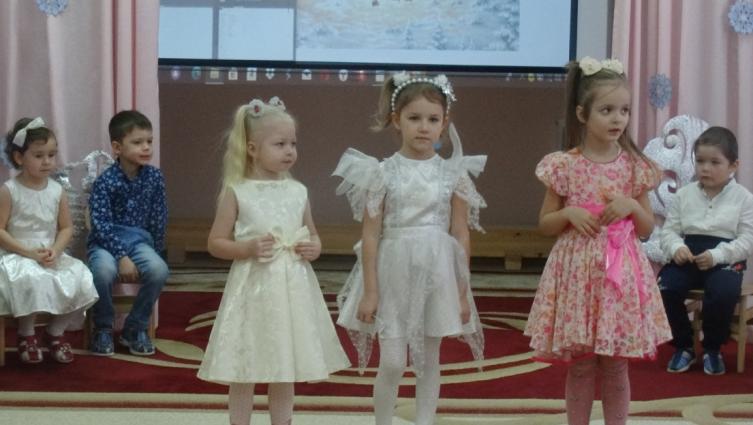 Ведущий: Действительно, в январе мы отмечаем славный праздник Рождество - день рождения Иисуса Христа.Праздник Божий наступаетЛюдям радость возвещаетС колокольни слышен звон –Благовест зовется он  (т.е. несет хорошую весть)Трек 2 Слушание «Колокольный звон»Ведущий: Ребята, а вы знаете что это за праздник – Рождество Христово? Сейчас  я расскажу вам, и даже покажу. Присаживайтесь поудобнее и слушайте. (дети рассаживаются на места). Трек 3 Презентация Слайд №1. Эта история случилась много-много лет назад. В далекой стране жили-были Иосиф и Мария. (слайд №2) Вскорости у них должен был родиться ребенок, да не простой, а сын Божий. (слайд №3) Весть об этом принес Марии Ангел. Правил в той стране царь Август. И однажды захотел он узнать, сколько людей живет в его стране (слайд №4). И повелел всем жителям прийти в город Вифлеем на перепись. И вот все люди пошли в Вифлеем, а с ними и Иосиф с Марией. Но так как народа было много, всех за день переписать не успели, (слайд №5) и стали Мария и Иосиф искать ночлег. Все дома были заняты, и пришлось им ночевать в пещере-вертепе, (слайд №6) куда в плохую погоду пастухи загоняли овец. Именно в эту ночь и родился у Марии сын. Она завернула его в подол платья и положила на сено в овечьи ясли. А на небе зажглась необыкновенно яркая звезда (слайд №7) и появились ангелы, которые славили Бога пением.И явился Ангел к пастухам, и сообщил им о рождении Спасителя (слайд №8)Чтоб на ХристаКраем глаза взглянуть,Все пастухи  (слайд №9)Отправляются в путь.Вот подошлиВсе к пещере они, (слайд №10)Мёду и травВ дар Христу принесли.Стояли, молились,Христу поклонились.Мудрецы с ВостокаКо Христу пришли, (слайд №11)И подарков многоРазных привезли.Стояли, молились,Христу поклонились.Так родился Иисус Христос, Сын Божий, Спаситель мира! (слайд №12)Когда родился маленький Христос, все очень радовались и ликовали. Даже деревья и цветы старались заглянуть а пещерку, где родился Иисус Христос и поклониться Божественному Младенцу. (слайд №13)Три дерева стояли у пещеры: прекрасная Пальма, пахучая Маслина и скромная Елочка. Пальма и Маслина хотели порадовать младенца своей красотой, (слайд 14) лишь елочка, у которой ничего нет, кроме иголок колючих, отошла в сторонку. И вдруг  (слайд 15) несколько звезд скатились прямо на ветки ели, и она вся засияла, заблестела.(Слайд 16) Так стала зеленая красавица украшением праздника Рождества.Ведущий
Рождество – светлый, радостный праздник! Мы наряжаем елочку, украшаем ее макушку сверкающей звездой, зажигаем фонарики. И сейчас мы поиграем и узнаем «Чего на елке не бывает?»

Проводится игра: "Чего на елке не бывает?"
Я буду называть вам разные предметы, если вы услышите название елочных игрушек, надо поднять вверх руку и сказать: "Да". Если буду называть то, чего на елке не бывает, надо сдержаться и промолчать. Постарайтесь не ошибиться. Готовы?
Вот и праздник наступил,
Каждый елку нарядил.
Кто, ребята, подтвердит -
На ветвях ее висит:
Звездочка - верхушка?
Звонкая хлопушка?
Петенька - петрушка?
Мягкая подушка?
Белые снежинки?
Яркие картинки?
Шар из паутинки?
Старые ботинки?
Плитки-шоколадки?
Кони и лошадки?
Зайчики из ватки?
Варежки-перчатки?
Красные фонарики?
Хлебные сухарики?
Яркие флажки?
Шапки и платки?
Яблоки и шишки?
Колины штанишки?
Вкусные конфеты?
Свежие газеты?…
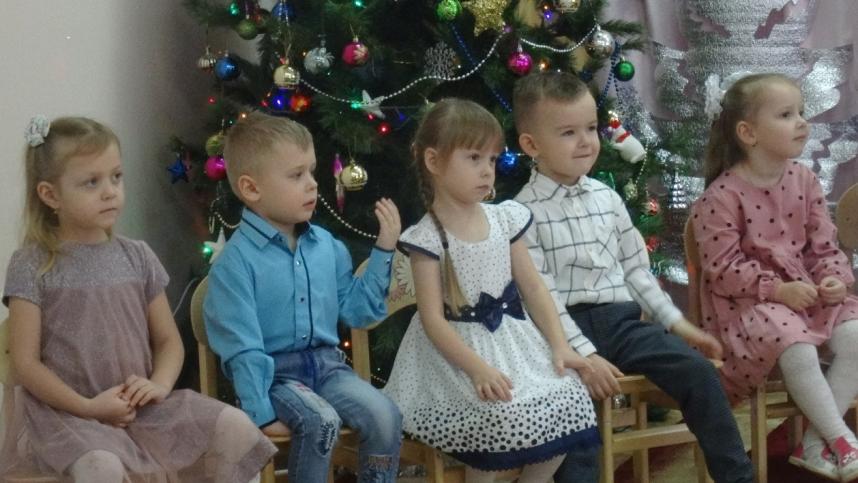 Ведущий: Давайте встанем все в хоровод и споём песню про нашу красавицу ёлку!Трек 4  Песня «Маленькой елочке»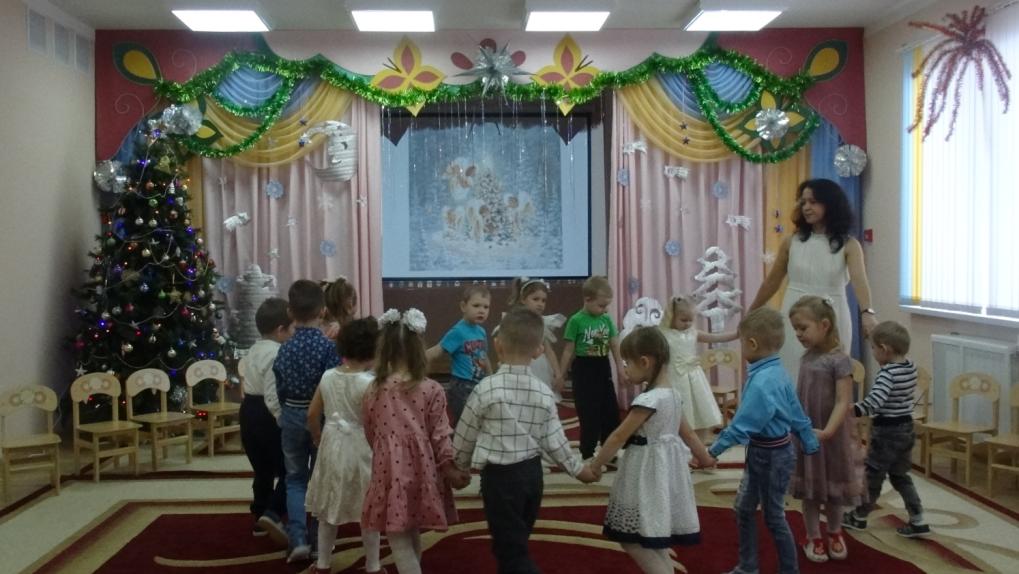 Дети садятся на стульчики.Заставка 2Ведущий: А сейчас с честь праздника Рождества Христова почитаем стихи. В этот день мы говоримО рождении Христа.В этот день молчать не могутНаши детские уста.Яркая звездочка на небе горит,Детям у елочки мама говорит:«В целом мире торжество,Наступило Рождество!»Елочка в храме-Сегодня торжество,Празднуйте с намиСвятое Рождество!Елочка пушистаяЕлочка душистая,Вся она нарядная,Просто ненаглядная.Меховые елочкиПахнут на весь дом.Каждая иголочкаШепчет: «С Рождеством!»6. Ёлочки красив наряд,Огоньки на ней горят.Вот пришло к нам торжество –Рождество! Рождество!7.Будем петь и веселиться,Возле ёлочки кружиться.Ведь сегодня торжество-Рождество! Рождество!8. Снег идет на Рождество,Падает, как милость Божья.Снег идет – и волшебствоВ этот день случиться может. 9. Много было в небе звездТеплой ночью ясной.Тихо спал Иисус ХристосНа соломе в яслях.10.Дева-Мать, склонясь над Ним,Нежно напевалаНочь мерцала золотымЗвездным покрывалом11.Пели ангелы Христу,Славили рожденье.В мир принес он красоту,Веру во спасенье.12.С Рождеством ХристовымПоздравляю я.И желаю счастья,Радости, добра.13. В небе звездочка, мерцая,Лишь появится едва,Знают все: настанет добрыйСветлый праздник Рождества.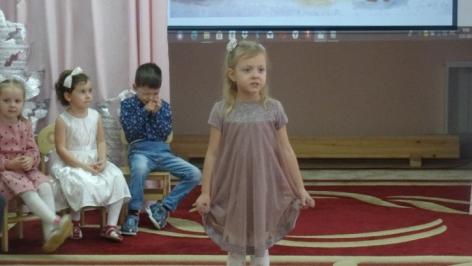 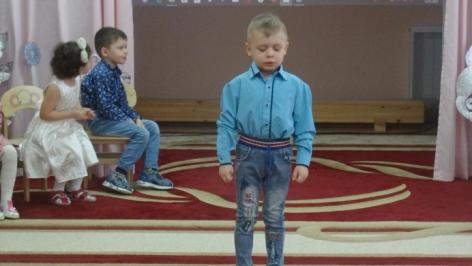 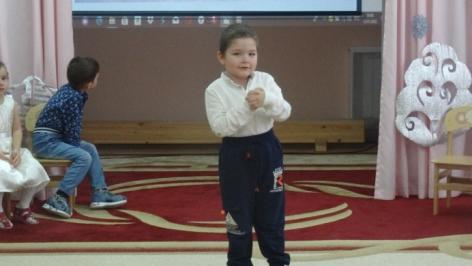 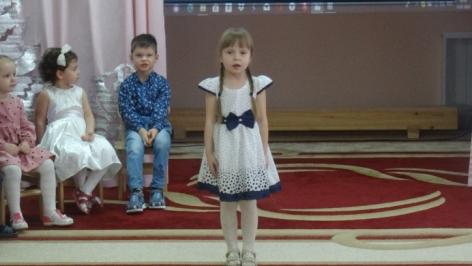 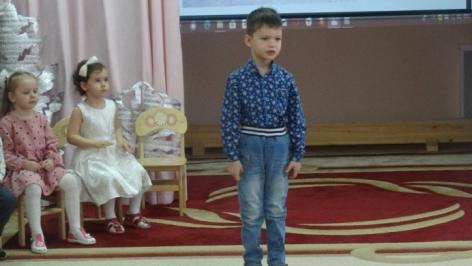 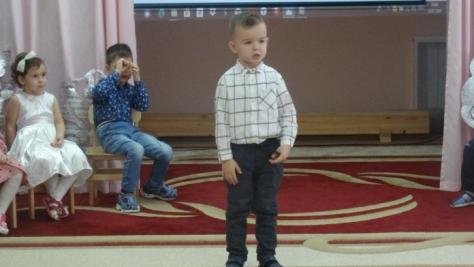 Ведущий: В Рождественскую ночь зажигается на небе самая яркая звезда – Вифлеемская, но и остальные звездочки тоже становятся ярче.Трек 5 Танец звездочек (девочки) 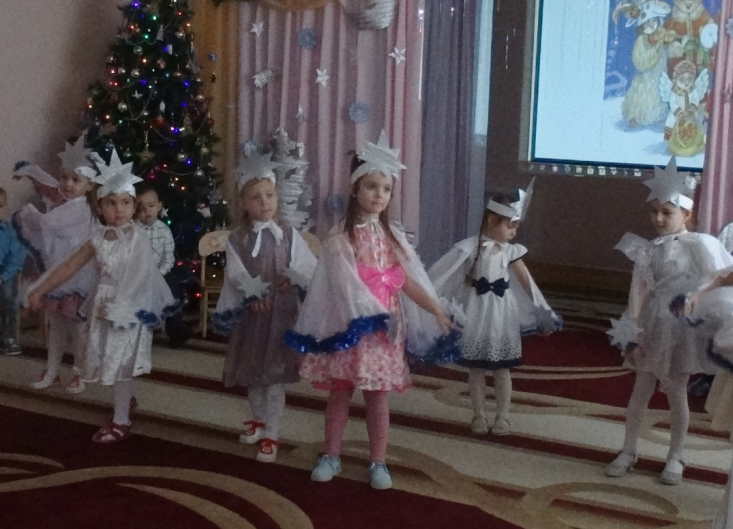 Ведущий: Дни от Рождества до Крещения называются Святками. В эти дни принято шутить, петь веселые песни, играть, дарить подарки, ходить в гости.Может и к нам заглянут гости. Слышите, кто то стучится к нам в дверь.(под музыку входит Зима)Трек 6 Выход Зимы Зима:Здравствуйте ребята,Я- Зимушка-зима,К вам в гости пришла.Замела я все дома,Елки в шапки нарядила,Белой шалью двор укрыла,Снег в сугробы намела,Все бело - зима пришла!А вы любите зиму? А во что можно поиграть зимой?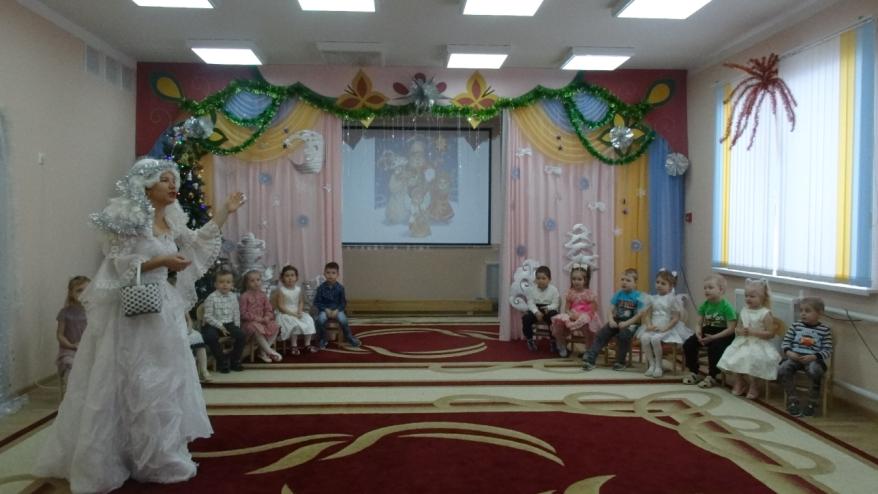 Дети: Зимой можно играть в снежки, слепить снеговика, кататься на санках, лыжах.Зима: Давайте мы с вами поиграем. (Дети делают круг перед елочкой).Динамическая пауза «Снежный дом».Наступила зима, побелила дома,         идут по кругу друг за другом,Мы на улицу идем и лопатки несем.   положив обе руки на одно плечоМы построили дом,                               соединяют ладошки над головойПоиграть можно в нем.                         «крыша».Мы налепили снежков,                         «лепят пирожки».Ледяных пирожков.Приходите в гости к нам,                      протягивают руки вперед,Очень рады мы гостям.                         развернув ладони вверх.Мы танцуем и поем,До чего хорош наш дом.                       хлопают в ладоши.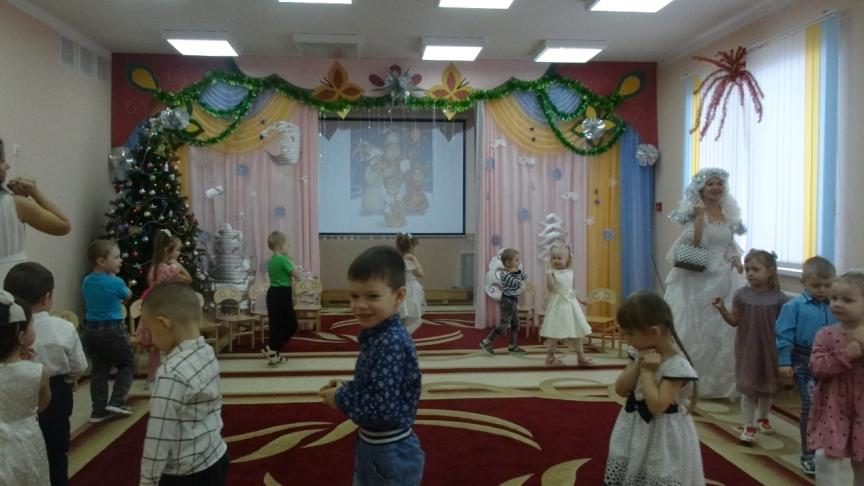 Ведущий: А что ты нам ещё принесла, Зимушка – зима?Зима: Принесла я снежки, поиграйте малыши!Игра: «Попади в цель снежком» или др. (после игры дети садятся по местам)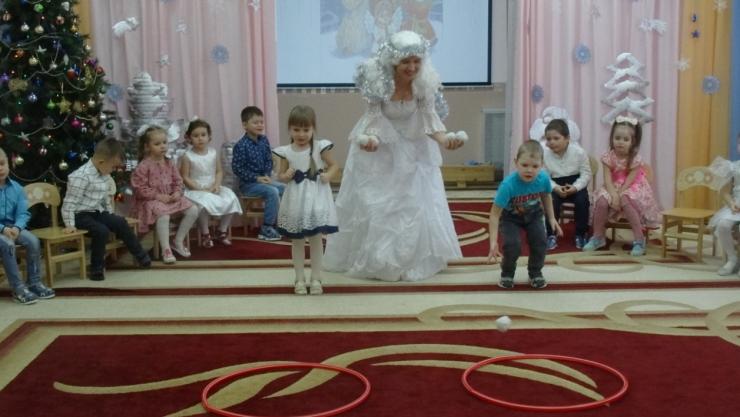 Зима: Весело у вас, да слишком жарко. Боюсь растаять. Пора мне, до свидания!Дети: До свидания!Ведущий: Кто-то в дверь опять стучит, в гости к нам сюда спешит.Трек 7 выход Бабушки-ЗагадушкиБабушка-Загадушка: Здравствуйте, ребятишки! Я – Бабушка -Загадушка! Пришла к вам в гости и загадки принесла, вы любите загадки?Среди зимы – большое торжество. 
Великий праздник – … (Рождество)! И, распушив зеленые иголочки 
красуются рождественские … (елочки). 

Чтобы с молитвою прошел сегодня вечер, 
Все люди в храме зажигают … (свечи). Ведь чудо всех чудесней в этот день сбылось –
На земле родился … (Иисус Христос).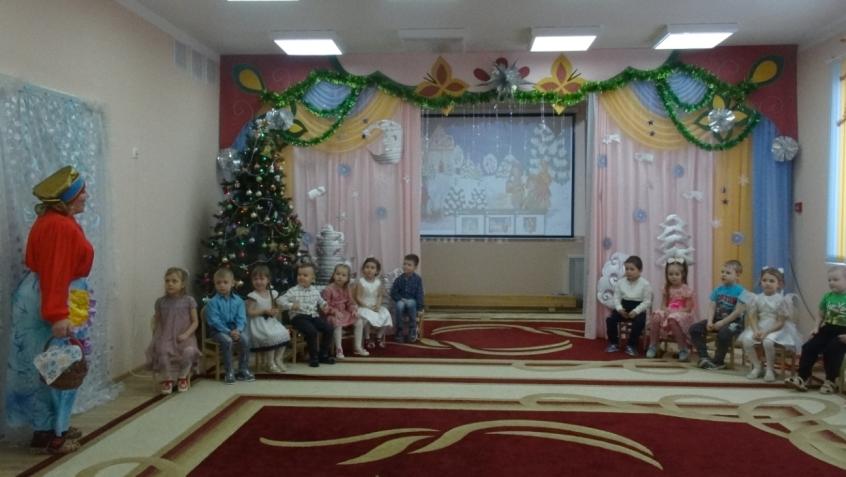 Бабушка - Загадушка: Молодцы, все мои загадки отгадали! Давайте мы с вами немного поиграем. Вы согласны? Да!Игра «Валенки».Для игры нужны двое детей. Дети бегут до валенок, одевают их, и возвращаются обратно. Выигрывает тот, кто первым прибежит. 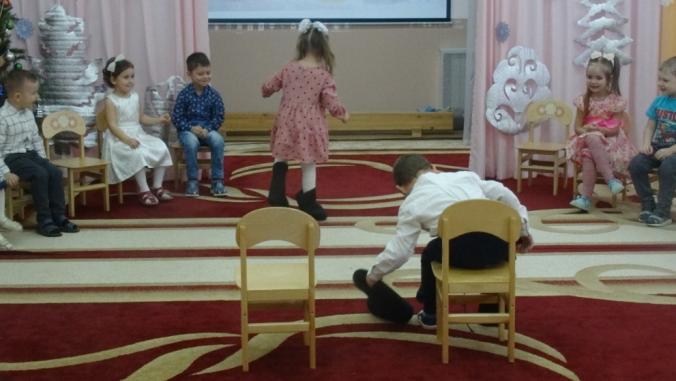 Бабушка - Загадушка:Рождественские забавы завершаются,Праздник наш кончается.Сеем-веем, посеваем,С Рождеством всех поздравляем!Ведущий: Дорогая бабушка, а что же ты в корзинке нам принесла?Бабушка - Загадушка: Принесла угощение для деток – вкусные прянички!(отдаёт корзинку ведущему)Дети: Спасибо, бабушка!Заставка 4Ведущий: А ночь накануне Рождества считается волшебной. Если загадать желание и попросить у Бога, оно обязательно сбудется. Только желание должно быть обязательно добрым и мудрым. Ведь доброте и мудрости учил людей Иисус Христос. В этот светлый праздник-Праздник РождестваМы друг другу скажемТеплые слова.Пусть улыбки вашиВ этот дивный деньБудут счастьем нашимИ подарком всем.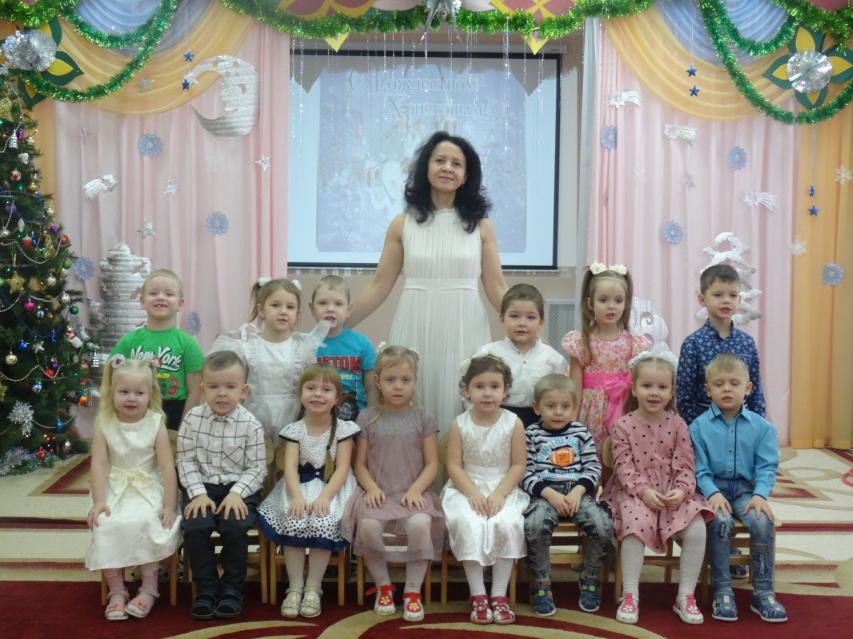  Трек 8 Песня «Вальс снежинок»
Музыкальное  и наглядное сопровождение по ссылке https://disk.yandex.ru/d/i8Yt7mhNNUls4A